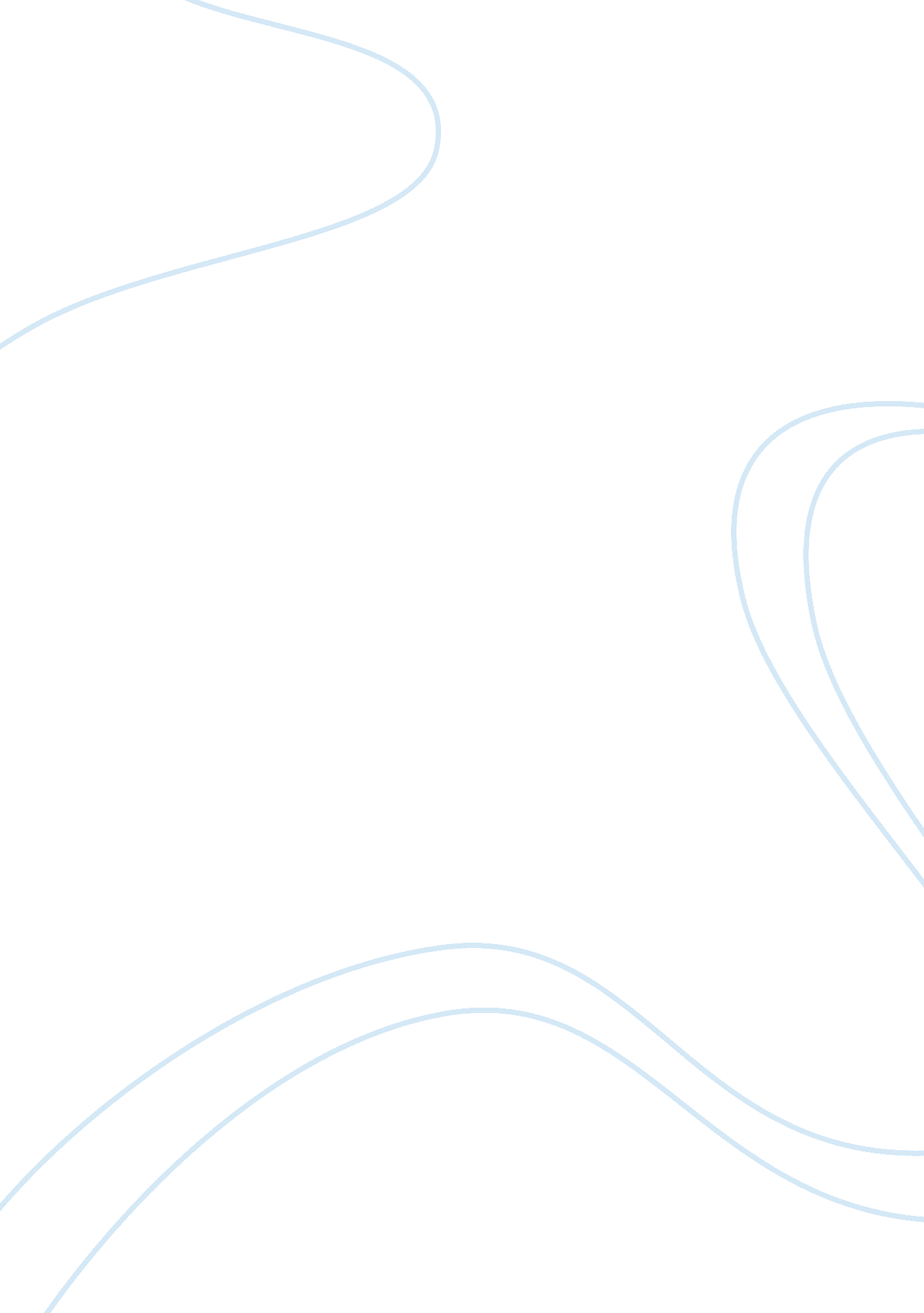 Hans rosling's economic growth videoLiterature, Russian Literature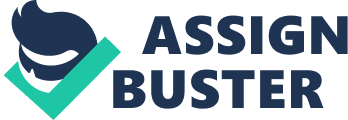 Hans Rosling’s teaching on Economic Growth on Population Growth and Health From the video, Hans talks about life expectancy and income per person, comparing it with the world’s populace in the 1800’s to the contemporary society. He also describes how economic development has affected life expectancy as well as income per person. Taking an analysis of the video, it is evident that income per person has a direct impact on life expectancy as well as the overall wealth of nations. During the early 1800’s the rate of economic development was low, populations were characterized by low income at an average of $400, thus low life expectancy. However, as years went on, countries discovered ways of undertaking production through the industrial revolution: They increased their wealth; income person increased thus, an increased life expectancy. The rate of global population growth declined in the early 1900’s due to the effects of First World War and the Spanish Flu epidemic. This video presents various aspects of development as discussed below: 
Population growth depends on the economic development of a nation. A developed economy is characterized by a higher rate of income per person, thus improved living standards i. e. reduced rate of disease outbreak and higher life expectancy. However, in the case that a country is poor, with low levels of income per person, the population tends to reduce due high rates of disease outbreaks that cannot be managed properly. This also leads to low life expectancy. 
Work Cited 
Web. 11 Nov. 2014. . 